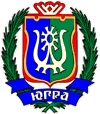 ИЗБИРАТЕЛЬНАЯ КОМИССИЯХАНТЫ-МАНСИЙСКОГО АВТОНОМНОГО ОКРУГА – ЮГРЫ ПОСТАНОВЛЕНИЕ10 апреля 2016 года									 № 998г. Ханты-МансийскО назначении председателя территориальной избирательной комиссии Октябрьского районаВ соответствии с пунктом 7 статьи 28 Федерального закона «Об основных гарантиях избирательных прав и права на участие в референдуме граждан Российской Федерации» Избирательная комиссия 
Ханты-Мансийского автономного округа – Югры постановляет:1. Назначить председателем территориальной избирательной комиссии Октябрьского района Стулова Евгения Павловича, 1970 года рождения, образование высшее, председателя территориальной избирательной комиссии Октябрьского района, предложенного в состав комиссии собранием избирателей по месту жительства.2. Настоящее постановление направить в территориальную избирательную комиссию Октябрьского района и разместить на сайте Избирательной комиссии Ханты-Мансийского автономного округа – Югры.ПредседательИзбирательной комиссииХанты-Мансийского автономного округа – Югры								     А.Е. ПавкинСекретарь Избирательной комиссииХанты-Мансийского автономногоокруга – Югры 								      К.И. Дмитриева